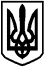 БОЯРСЬКА МІСЬКА РАДАVІI СКЛИКАННЯЧергова _____ сесія                                            РІШЕННЯ № _____/____                                                    від ______________ 2019 року                                                              м. БояркаПро звіт про діяльність КП «БГВУЖКГ»за 2018 рікВідповідно до ст.ст. 25, 29, 30 Закону України «Про місцеве самоврядування в Україні», заслухавши звіт начальника комунального підприємства «Боярське головне виробниче управління житлово-комунального господарства» Камінського В.А. про роботу КП «БГВУЖКГ»  за 2018 рік, -БОЯРСЬКА МІСЬКА РАДАВИРІШИЛА:1. Взяти до відома звіт про роботу комунального підприємства «Боярське головне виробниче управління житлово-комунального господарства» за 2018 рік (додається).2. Визнати роботу комунального підприємства «Боярське головне виробниче управління житлово-комунального господарства» за 2018 рік, задовільною.3. Контроль за виконанням цього рішення покласти на заступника міського голови, за відповідним напрямком. МІСЬКИЙ ГОЛОВА							         О. ЗАРУБІН